Publicado en Madrid el 26/03/2020 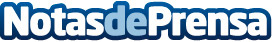 Casuar indica las ventajas de alquilar maquinaria industrial¿Cuáles son las ventajas del alquiler de maquinaria para la construcción?  Prescindir de los costes de mantenimiento y de transporte, reducir el endeudamiento o disponer de maquinaria actualizada son algunos de los beneficios asociados al alquiler de hormigoneras, dumpers, apisonadoras y otros vehículos y maquinarias en el sector de la construcciónDatos de contacto:Casuar, S.L913506060Nota de prensa publicada en: https://www.notasdeprensa.es/casuar-indica-las-ventajas-de-alquilar Categorias: Madrid Construcción y Materiales http://www.notasdeprensa.es